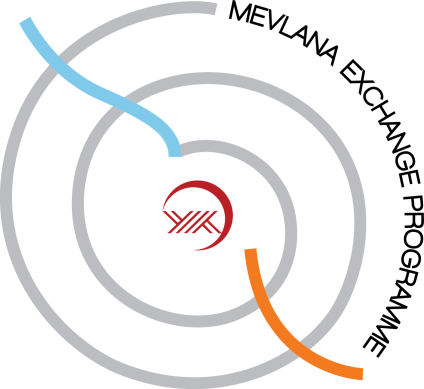 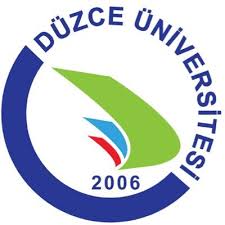 DÜZCE ÜNİVERSİTESİ REKTÖRLÜĞÜ DIŞ İLİŞKİLER MEVLANA KOORDİNATÖRLÜĞÜNE20../20.. Akademik Yılı Güz / Güz + Bahar döneminde Mevlana Değişim Programından yararlanmaya hak kazandım. Ancak; aşağıda belirttiğim sebeplerden dolayı Güz □ / Bahar □ dönemi hakkımdan feragat ediyorum.Gereğini bilgilerinize arz ederim.İmza:……/……/20..ADI SOYADIGELEN ÖĞRENCİ / GİDEN ÖĞRENCİ DURUMU□Giden Öğrenci□Giden ÖğrenciT.C. KİMLİK NUMARASIFAKÜLTEBÖLÜMCEP NUMARASIE-POSTAGELDİĞİ / GİTTİĞİ ÜNİVERSİTEFERAGAT SEBEBİ□Ders Uyuşmazlığı□Yatay Geçiş□Sağlık Problemi□Ailevi Sebepler